GUÍA DE ARTES VISUALES  8° AÑOS BÁSICOS• Instrucciones:
- A partir de las explicaciones, realiza el siguiente trabajo con la técnica de origami.
- Recuerda apoyarte en los videos sugeridos y compartirlos en familia.-Puedes usar papel lustre papel de diarios cualquier material de reciclaje, que sea adecuado para esta actividad. 
- No olvides revisar tu trabajo con la pauta de evaluación para no cometer errores.Después de haber practicado con los más básico y además fáciles te invito a este desafío que además podrás usar en forma personal o regalar alguna amiga cuando nos volvamos a encontrar.Los materiales que necesitarás son: diferentes papeles, tijeras, pegamentos. Además, les dejo el siguiente link.https://www.youtube.com/results?search_query=portalapices+con+origamiNombre:Curso:                                                                               Fecha: Semana del 11 al 15 y 18 al 22 de mayo2020OA: 02 Crear trabajos visuales a partir de diferentes desafíos creativos, experimentando con mate riales sustentables en técnicas de impresión, papeles y textiles.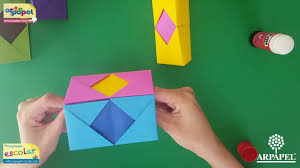 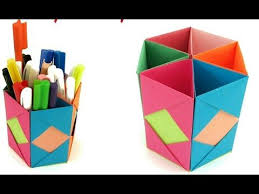 